Raumanalyse_NaturgeografieMaterial: Diercke WeltatlasM11, Diercke Geografie 2018, S. 255Schere und LeimBleistift und Füller oder anderer StiftDiverse BuntstifteEvtl. Lineal, Geodreieck1. Die Vier Farben Chinas - Analyse der Quelle M4China wird in vier Regionen geteilt, die jeweils mit einer charakteristischen Farbe dargestellt sind (Karte M11). Welche sind es? Übertrage nun diese vier Landschaftsregionen auf deine mitwachsende Karte mit der entsprechenden Farbe.Welche landwirtschaftlichen Hauptprodukte werden in den vier Teilen angebaut? Lies diese aus der Karte M11 ab und übertrage sie ebenfalls auf deine mitwachsende Karte in die dafür vorgesehenen Felder.Weitere AufgabenDie Flüsse Huang He und Jangtsekiang sind für die Landwirtschaft Chinas sehr bedeutend. Schlage diese im Atlas nach und zeichne sie in deiner Karte mit blauer Farbe ein. Überlegt euch zu zweit, in welchem Zusammenhang diese Flüsse mit der Landwirtschaft und auch mit den Landschaftsbildern (s. nächste Seite) stehen. Haltet eure Erkenntnisse schriftlich in geeigneter Form in eurem Portfolio fest.Könnt ihr euch vorstellen, welche Bedeutung diesen Flüssen sonst noch zukommt? Haltet auch diese Überlegungen schriftlich fest und legt sie in eurem Portfolio ab.2. Landschaftsbilder der vier Farben Chinas – Bildanalyse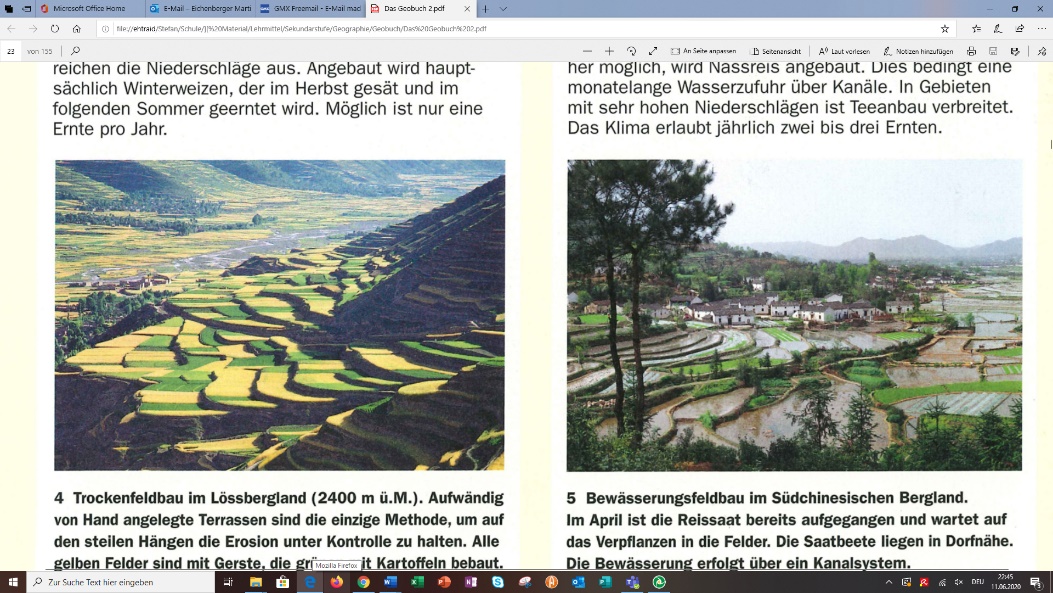 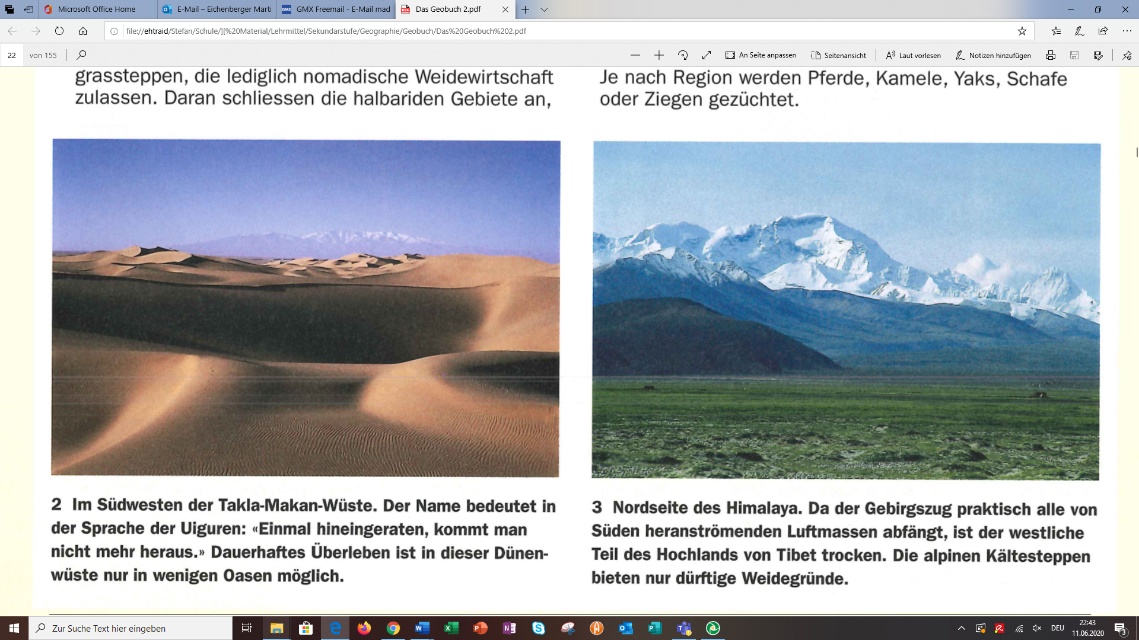 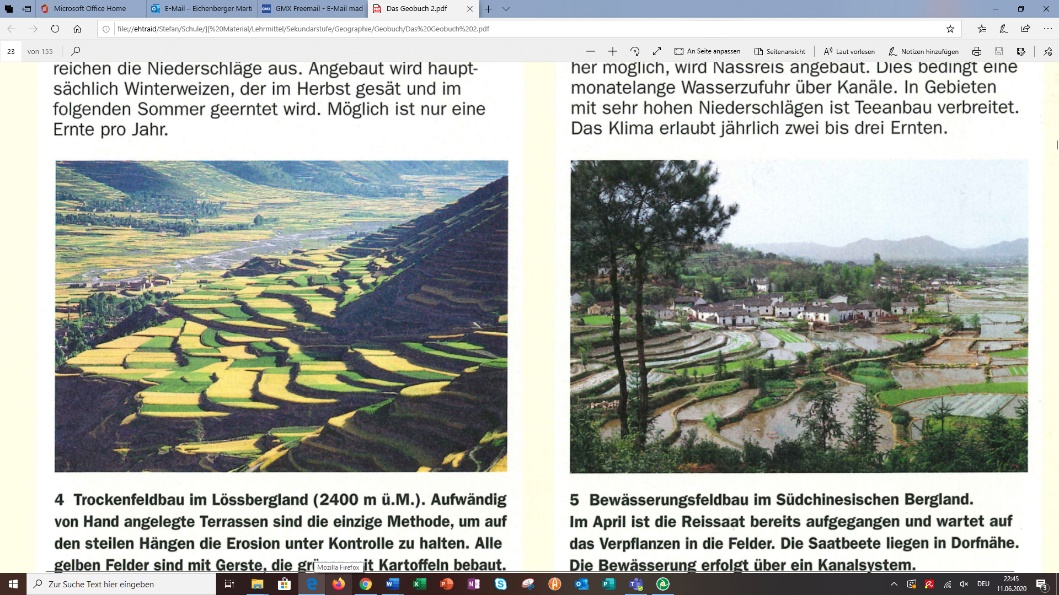 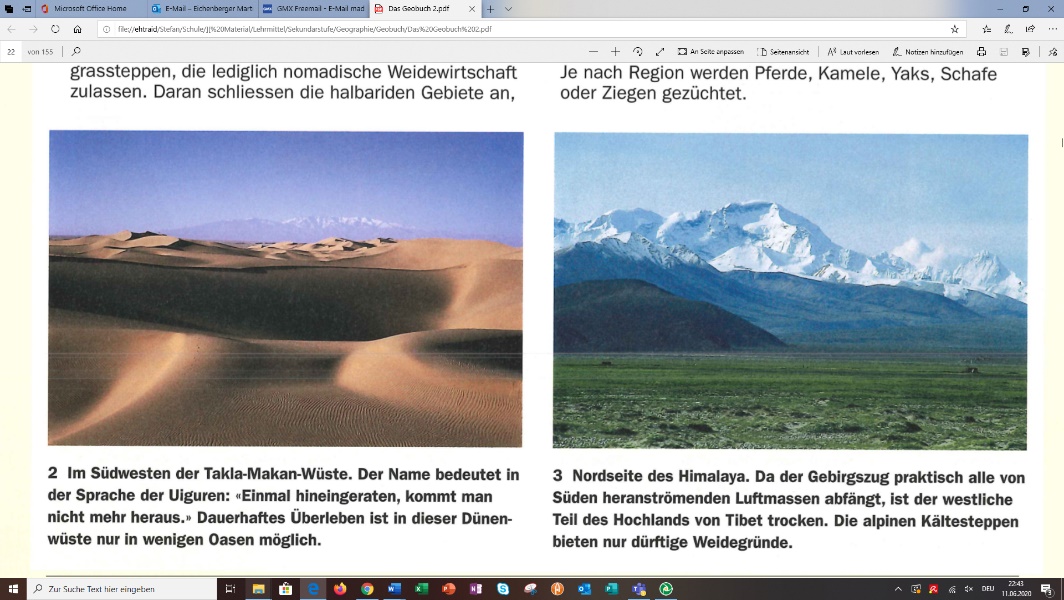 Versucht euch in Partnerarbeit zu erklären, wie die Landschaften in den jeweiligen Regionen aussehen. Notiert dies in Stichworten auf eurer mitwachsenden Karte. Hier einige Begriffe, an denen ihr euch orientieren könnt:
Tiefland, Ebene, Wüste, Berge, Hohe Berglandschaft, Schwemmland, Hügelland
Ordnet die vier Bilder den Landschaftsregionen Chinas zu und klebt sie auf eure mitwachsende Karte.Sucht im Atlas folgende Gebirge und Hochebenen und übertragt diese auf eure mitwachsende Karte. Erstellt dazu eine Legende für die Höhe der Gebirge. Verwendet für jede Höhenlage eine andere Farbe. 3. KlimadiagrammeDie Klimadiagramme findest du auf der nächsten Seite.Aufgaben Suche die Städte Urumqi, Shanghai, Lhasa und Hongkong in einem Atlas und übertrage sie auf deine mitwachsende Karte.Schreibe pro Stadt in je zwei Sätzen, wo diese in China liegen. Beschreibe die Lage der Städte möglichst präzise, indem du geografische Begriffe verwendest.Beispiel: Urumqi ist eine Stadt im Nordwesten Chinas. Sie liegt im braunen Teil Chinas. Ordnet zu zweit die folgenden vier Klimadiagramme den vier Städten, also den vier Farben Chinas, zu. Folgende Fragen können euch dabei helfen:Wie hoch ist die Durchschnittstemperatur? Wann herrscht arides Klima, wann humides? Wie hoch liegt der Ort?Wie hoch ist die jährliche Niederschlagsmenge?Ihr kennt bereits die Landwirtschaft und auf die landschaftlichen Begebenheiten. Wie kann daraus auf das Klima geschliossen werden?Schneide die kleinen Diagramme aus und klebe sie an entsprechender Stelle auf deine mitwachsende Karte. Beschrifte nun die Diagramme mit der entsprechenden Stadt oder ziehe einen Strich vom Diagramm zur Stadt auf der Karte. Trage die Durchschnittstemperatur sowie die jährlichen Niederschlagswerte auf deiner mitwachsenden Karte ein.4. Abschluss: Ergänzungen zur Arbeit an der mitwachsenden KarteDu hast eine Reise nach China gewonnen. Du musst dich aber noch für eine Region entscheiden und kannst zwischen den vier Landschaftsregionen auswählen. Wohin würdest du gehen? Schreibe einen kurzen Text und begründe deine Wahl. Beschreibe, was dich in dieser Region erwarten wird.Lest einander die Texte vor. Schreibe eine kleine Werbeanzeige für deine gewählte Region und suche ein passendes Bild dazu. Klebe diese Anzeige an einem geeigneten Ort auf deine mitwachsende Karte.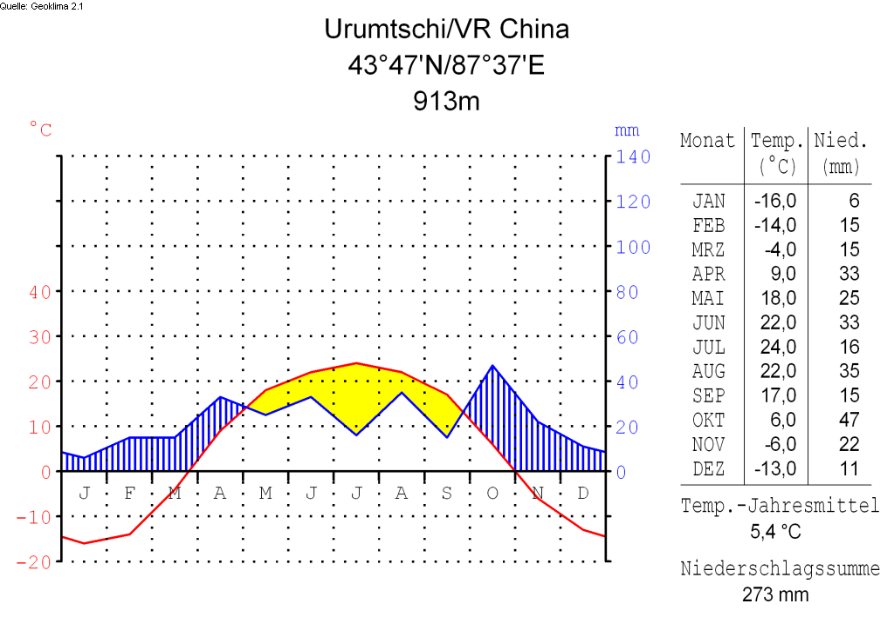 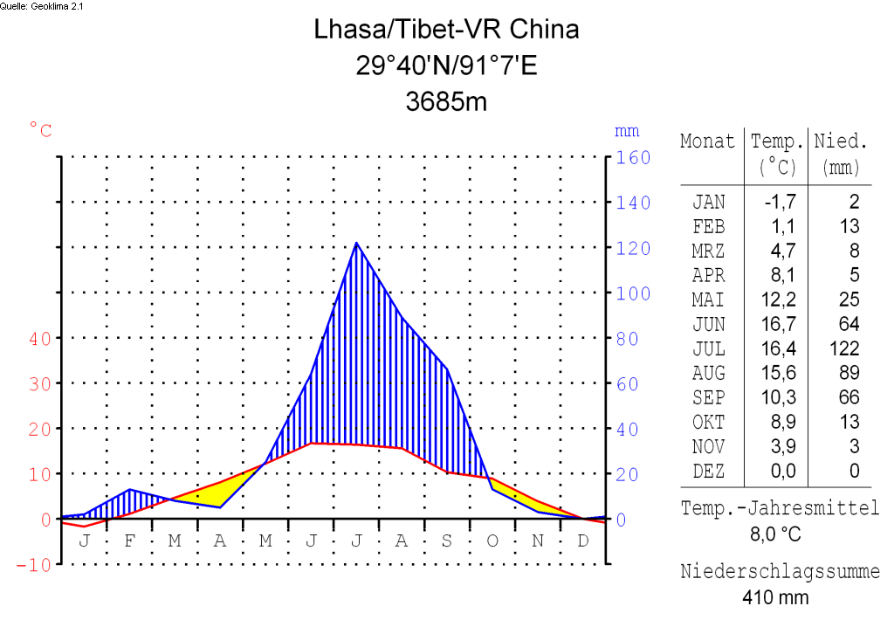 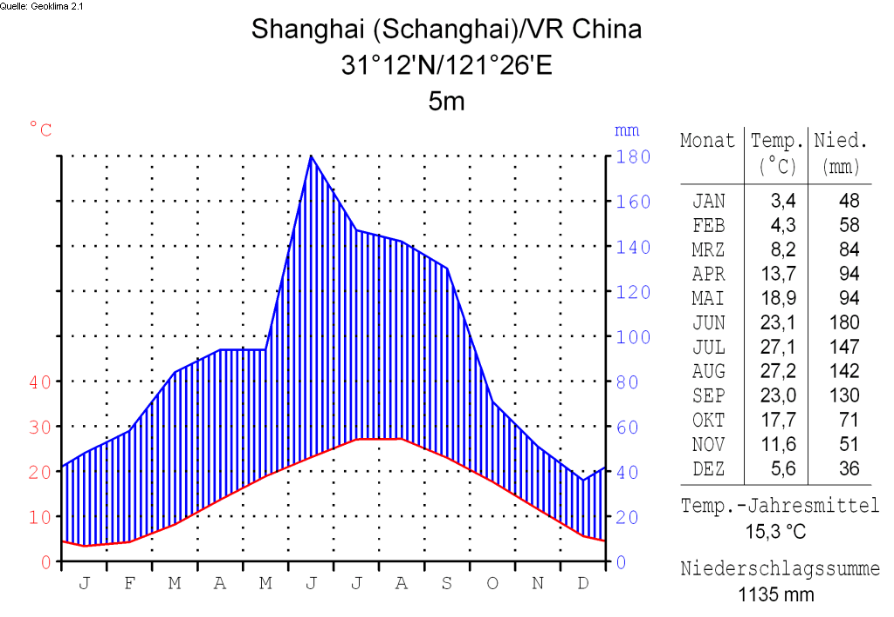 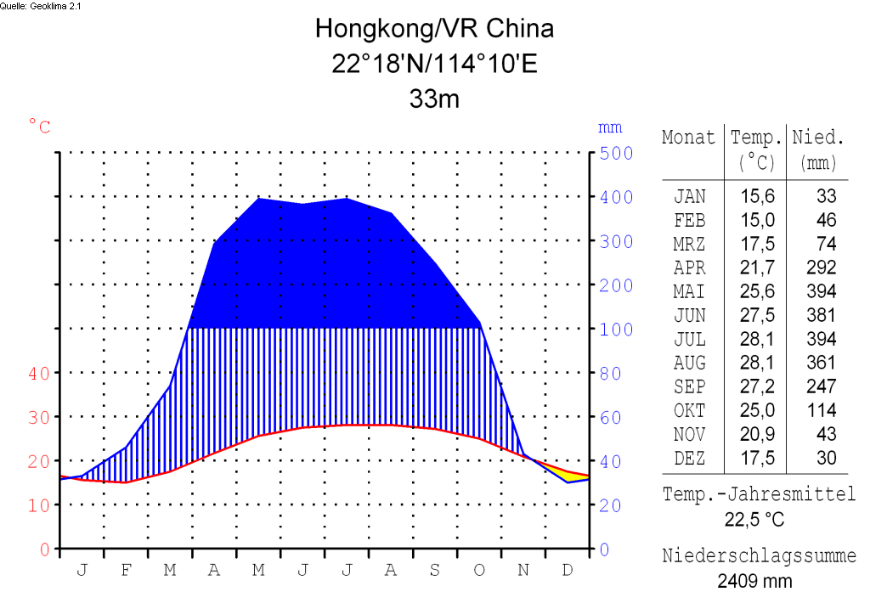 Hochland von Tibet	LössberglandManschurisches TieflandSüdliches BerglandGrosse Ebene